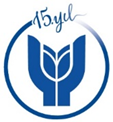 T.CYAŞAR ÜNİVERSİTESİ REKTÖRLÜĞÜİletişim FakültesiHalkla İlişkiler Ve Reklamcılık BölümüPrad 352 Halkla İlişkilerde Yazım TeknikleriÖdev/Proje Değerlendirme FormuGRUP ÜYELERİ:…………………………………………………………….……………….KURUMSAL DERGİ VE BASIN KİTİNİN ADI:…………………………………………..KURUMSAL DERGİ DEĞERLENDİRME TABLOSUBASIN KİTİ DEĞERLENDİRME TABLOSUTarih:İmza:DEĞERLENDİRME KRİTERİYÜZDEDerginin Adının Seçimi10Kapak 10Yazı Türlerinin Yeterli Olması(Giriş, Künye, İçindekiler, Makale, Haber, Gezi, Diğer)40Tasarım20Yazım Kurallarına Uyum10İçeriğin Zenginliği10Toplam 100DEĞERLENDİRME KRİTERİYÜZDEKonu Seçimi10Sunum20Promosyonda Yaratıcılık10Belgelerin Yeterli Olması(Bülten, Backgrounder, Broşür, Diğer)40Yazım Kurallarına Uyum10İçeriğin Zenginliği10Toplam 100